CENTRO ESCOLAR ALBATROS                       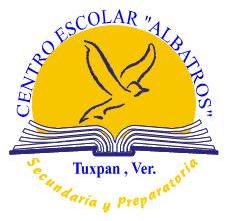 GUIA SEGUNDO PARCIAL DEL PRIMER TRIMESTRE DE EDUCACION TECNOLOGICA, PRIMER GRADO VERDE Y BLANCO, 10 DE NOVIEMBRE DEL 2023.La tecnología como campo de conocimiento.¿De qué tipo de producto tecnológico se trata?La diversidad de productos tecnológicos para resolver problemas.Los productos tecnológicos que aportan las diferentes tecnologías.El papel de la tecnología en la sociedad.Los recursos de nuestro medio para responder a las necesidades humanas.Progreso social con ventajas y desventajas de la tecnología.La resolución de problemas técnicos y el trabajo por proyectos en los procesos productivos.¿Cómo empezamos un proyecto?¿Cuáles son sus etapas?Desarrollen un proyecto artesanal.